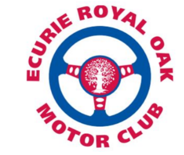 Ecurie Royal Oak MC CHAMPIONSHIP RULES 1. The championship is open to all members of Ecurie Royal Oak Motor Club Ltd. All contenders are to display a EROMC window sticker on their competing vehicle. Available from the Membership Secretary 2. All championships run from 1st January to 31st December. 3. Claims must be made within 6 weeks after the event taking place. 4. All claims must be made by 31st December. 5. Marshals shall, where possible, furnish evidence of the participation on an event by quoting the name of the event, the date and the duties performed. 6. In the event of a tie, the winner will be decided by the contender who has achieved the highest number of “highest overall positions” in each event against other EROMC Members. If the tie still remains then the EROMC Committee shall decide the winner by whatever method they deem fit. 7. For the purpose of the EROMC Championships, a novice shall be defined as a competitor who has not won a competitive award on an MSA authorised event, a recognised regional championship.8. The EROMC Committee reserve the right to amend these regulations at any time during the championship year. Amendments will be announced in the Bulletin and posted on the web-site. 9. All championship contenders must enter events quoting Ecurie Royal Oak Motor Club as their MSA recognised club. 10. All championship contenders are urged to register for the local regional championships e.g. ANWCC, ANCC, EMAMC etc to assist Ecurie Royal Oak Motor Club chase the best club trophies for each championship. 11. A non-finish receives 1 point. 12. Driver and Navigator will receive separate trophies for each category and class13. Additional awards may be made at the discretion of the Committee if sufficient numbers are contesting a particular category. 14. All named trophies remain the property of Ecurie Royal Oak  Motor Club Ltd and are to be returned to any committee member no later than the Motor Clubs Christmas Party.15. Awards will be given out at the motor club dinner dance the following year. All awards winners are to attend. If you do not attend, You WILL forfeit your trophy!16. Various other named awards are down to the desecration of the committee. CHAMPIONSHIPS The Ecurie Royal Oak Motor Club Stage Rally Championship1 Points will be awarded based on overall fishing class position.Class A: <1400ccClass B. 1401-1600ccClass C. 1601-2000ccClass D 2001cc +Class E All Turbo + 4wd cars2. A competitor’s best 7 scores throughout the year count towards the final points table3. Points will be awarded with the following formula: 1st in class, 25points.2nd in class, 24points.3rd in class, 23points.All the way down the 25th in class, 1 point.4. Where a competitor takes part in a rally spread over different Legs. Points will be awarded based on class position x number of legs completed. Ie; Mull rally spread over 3 legs. Class win. 25x3=75 points awardedThe Ecurie Royal Oak Motor Club Road Rally ChampionshipThis Championship is divided into 2 categories: – Expert NoviceA competitor’s best 7 scores count towards the championship. Points will be awarded the same as stage rally points scoring system, based on finishing class position.3.Expert is a member having finished in the top 10 on any interclub, National B road rally or higher status rally ( Within the last 5 years) Novice, a member not classified as an expert.The Ecurie Royal Oak Targa Rally ChampionshipThis championship is divided into 3 categories:ExpertNoviceClubman1. A competitor’s best 7 scores count towards the championship. 2. Points will be awarded the same as stage rally points scoring system, based on finishing class position.3. Expert is a member having finished in the top 10 on any interclub, National B road rally or higher status rally ( Within the last 5 years) Novice, a member not classified as an expert.Clubman, a member entered into the event, running on an RS clubman licence. The Ecurie Royal Oak Motor Club Marshal Championship 1. The championship consists of an unlimited number of rounds during the championship year. A contender’s total score will count towards the championship. 2. Contenders must sign-on as marshals with the event organisers to claim championship points. 3. No more than any one set of points may be awarded for A, B, C or D (below) in any one, 24-hour period on an event. 4. Points will be awarded as follows – • Chief Official - Named in SRs e.g. Clerk of the Course, Rally Secretary, Chief Marshal, Chief Timekeeper - 20 points • Senior Official - e.g. Assistant to any of the above, Stage Commander, Sector Marshal – 15 points • Official or Marshal - 10 points • Attendance at ANWCC / MUK Training Day - 8 points • Assisting Pre-Event - e.g. Setting Up/Dismantling the course, collating paperwork before/after the event, sorting equipment before/after the event – 5 points • Double points will be awarded for marshals on any EROMC organised event